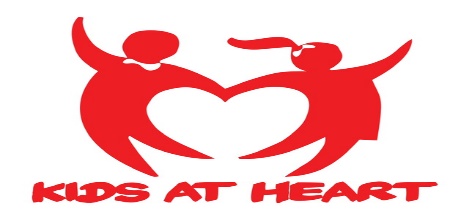 Kids at Heart Director’s Credential AssessmentFirst Name:Last Name:Address:Phone Number:Email Address:Date:According to Minimum Standard it is the child care director’s responsibility to:Understand current state laws regarding regulationsEstablish and maintain a relationship with other professionals, families and resources availableBe open and honest about the nature and extent of the services you provideEnrolled children records must be kept on file at the child care center and accessible during operational hours for at least_________months after the child’s last day in care.7 daysNone39Which of the following is important for staff meetings?Whatever staff would like to talk about non work relatedBe held while parents are picking their children upContain input from staff membersNone of the aboveWhat is a good communication tool throughout the center between teachers and management?Cell phonesWalkie talkiesBeepersText messagesAn irate parent is upset about her child being bit, and wants to speak to the Director immediately. How would you diffuse the situation and calm the parent down?Apologize to the parent, and explain what happen, ensure them that the child will be closely monitored and the nature that 2-year old’s are territorial and don’t like to share and how these instances occur at the center versus at home. Also offer the parent biting resource information to better understand and how to work with them at home as well.Tell the parent you don’t know and its none of your concern.Apologize to the parent and tell them their child bit so they got what they deserve and then offer them biting resource information.All of the aboveIt is important to remember the staff member’s duties when you hire them and give them their schedule?TrueFalseWhen an employee is hired it is important to give them orientation training according to the minimum standard subchapter?TrueFalseIf the Director walks in a class and witness a teacher physical hit a child and yell “I said sit down”, how do you handle it? Walk away and ignore itPull the staff member in counsel them, reprimand them and send them to a discipline and guidance workshop?Give them a pat on the back and say good jobPull the staff member in, counsel them due to them having a bad day.Which statement demonstrates when a parent/school conference will be most beneficial?The school/teacher the conference and doesn’t allow the parent to talk.The school/teacher allows the parent to lead the conference and talk about anything.The school/teacher talks about whatever comes to mindThe teacher/school has a clear understanding of what needs to be communicated.Young children benefit the most when teachers and parents work together to create a partnership. TrueFalseWhat reasons below are benefits of family involvement? Program EnrichmentParent EffectivenessChild CompetenceAll of the AboveWhen a child is being abused or neglected they will: Be extremely aggressive, disruptive or destructiveBe overly affectionate, even to strangers and quietBe excessively listless and withdrawn from othersMay exhibit any or all (depending on the environment) of the above behaviors13. All children’s records, including observations, must always be strictly confidential and only shared with parents, Licensing Staff, or colleagues who need to have the information for professional reasons (i.e. ECI, Child move to another classroom). TrueFalseDiscipline and Guidance must be: Individualized and consistent for each child.Appropriate to the child’s level of understanding.Directed toward teaching the child acceptable behavior and self-control.All of the Above15. Recommended way to arrange a room logically? Quiet Centers away from Busy CentersCreate Physical Boundaries and Good Traffic PatternsBoth a and bNeither a nor b16. Well defined space creates positive guidance by teaching children to be more independent and self-controlled? TrueFalse17. Which of the following groups represents a room design based for positive guidance? Television Time, Freeplay without Teacher Interactions, Short Nap PeriodNo Playground Time, Schedule with long blocks of activity times,Sense of order, Social Interactions, Child Choices, Active LearningNone of the above18.  Which of the following is NOT a method of discipline and guidance that is acceptable for a caregiver to use? Praise, Encouragement and high fives of good and positive behaviorBiting a child after they have bitten or hit another child.Redirecting the child using positive statements.Reminding a child of behavior expectations daily by using clear, positive statements.19.  When implementing a classroom schedule, you must ensure to consider which group of the following? nap, meals, restroom breaks, story timechild’s doctor appointments, arrival times, outside times, circle timesteacher is always late, group time, naptime, outsideschool bus pick up, meals, naptime, outside20. Would it be ideal to have a home dining table for a 2 year-old classroom as long as the teacher is in the room to supervise when the children are sitting in the normal chairs? TrueFalse21. Which of the following is a trait of a Developmentally Appropriate Program? Teachers create all of the choices for the children.Children have an opportunity to practice skills they have learned in a variety of experiences and equipment.Regular use of television.None of the Above22. The center emergency action plan should include: How to alert staffParent contact numbers for each childPlans and Diagrams for how and where you will relocate children in case of an emergency.All of the Above23.  According to the Minimum Standards, a director or employee must conduct at least a _________ inspection of the playground and equipment using a general playground checklist. WeeklyDailyMonthlyEvery other Month24.With the recent recall of infant cribs, it is ok to use one of the old cribs manufactured before 2010. TrueFalse25. A self-made disinfecting solution can be used as long as it is made: DailyWhile wearing glovesIn a Specific Spray BottleAll of the Above    26. Staff and children must wash hands when? After sand and sensory playBefore and after MealsAfter potty breaksAll of the Above27.  Which of the following is an appropriate response a teacher can give a child when he/she is upset because his/her mother left? “Why are you crying? Omg, I can’t deal with that noise”“I know you miss your mom, comfort them and assure them mom will be back after work”“Big girls don’t cry, aren’t you a big girl?"“We don’t cry here. We don’t have the patience for that?"All of the above28. In relation to supervision in a classroom setting does it pertain to ensuring the children are not out of control.TrueFalse29. What are some safety practices in the classroom?Know what children they are responsible for Know each child’s name and age Supervise the children at all times, adjusting appropriately for different ages and abilities of each childAll of the above30. Which is not one of the following that relates to supervision according to minimum standard?What color t-shirt the child has onIndividual differences and abilities Indoor and outdoor layout of the child care center Neighborhood circumstances, hazards and risks31. Classroom management should consist of praise, praise , praise.TrueFalse32. How should infants be placed in their cribs?On their backsOn their stomachOn their sideNone of the above33. How often should fire drills be conducted?Once a monthOnce a yearEvery two weeksEvery three weeks34. If there is a communicable disease outbreak should a memo be sent out to all parents?TrueFalse35. Can a person be hired without a fingerprint or background check completed even if they bring you paperwork from their previous employer that was a daycare center that cleared them?TrueFalse36. Take breaks away from the classroom and center environment to rejuvenate your mind and allow yourself some time to think. Don’t always be a work acholic.True False37. During meals and snack times should teachers instruct the child to be quiet and eat or?Socialize and interactPlay in each other’s foodBlow bubbles in their milkNone of the above38. Which one of the following is a required form that should be posted at your center when licensing comes to do an unannounced inspection?Selfie pictureKeeping children safe posterJustice for all posterWIC guidelines39. What is the proper way to prepare for your class before class starts?Have a pre-planned lesson plan with materials needed and discuss with the classIntroduce who you are to the classStarting eating your breakfast that you didn’t have time to eat before workHave a lesson plan and ask your class to read it on their own40. What should the teacher activity plan include?Unsupervised nap timesNo long waiting periods between activitiesRegular meal and snack timesBoth child-initiated and adult-initiated activities41. Which of the following are key ingredients to interactions?Characteristics of individual staff membersAge appropriate conversationsStaff maintains guidance of the groupAll of the above42. How often should the daily building and grounds checklist be checked off?DailyWeeklyMonthly Yearly43. Can you enroll children over the capacity you were licensed for as long as you don’t have them at the center all at the same time?True False44. During meals if children want seconds and there’s not enough food what of the following is the best practice?Always cook enough for seconds and extra kids coming in late before meals start.Tell them there’s no more food, you can have extra on the next mealTell to be quiet and don’t ask for secondsNone of the above45. What is the proper procedure when redirection is not working for a child acting out?Time outThink time, with an activity to relief some of the stress and let them know when they are ready to join the class, use their words and let the teacher know.Call their mother and tell them your child is being badAsk for the Director to come in and diffuse the situation46. Should there be an updated list of employees posted at all time?TrueFalse47. Should the gang free zone be posted for licensing purposes?It should be posted at all timesIf you don’t have school aged kids then its optionalYou don’t have to post this form at allNone of the above48. What written operational policies must I have?Hours, days and month of operationCircle time boardSensory tableHome center49. Must the Director provide parents with a copy of the center operational policies?TrueFalseNot sure50. What must the provider do who when a change is made to the operational policy or an item in the child-care enrollment agreement?Notify the health departmentNotify your friendAlert staff, parents and licensingAll of the above51. Is it important to teach children about cultural diversity?TrueFalseOptional52. Is it important to teach and educate children in the area of fostering their self-esteem?TrueFalseOptional53. How often should the admission forms be updated on each child?YearlyQuarterlyEvery six monthsOnly if the parent says their information has changedSUBMIT